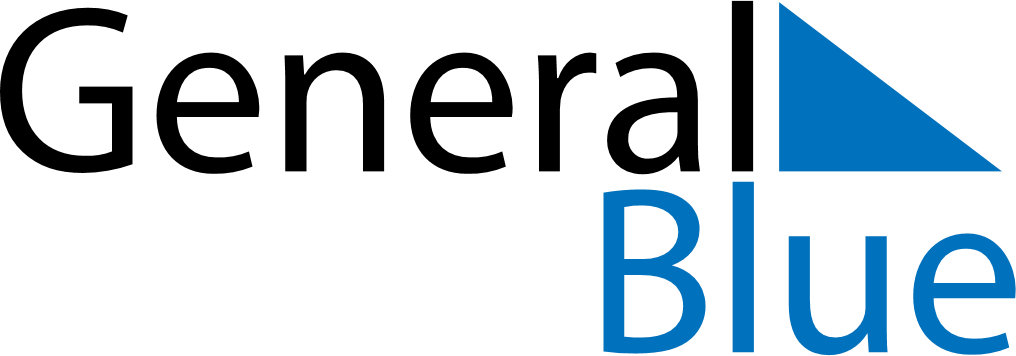 Q1 2020 CalendarIsle of ManQ1 2020 CalendarIsle of ManQ1 2020 CalendarIsle of ManQ1 2020 CalendarIsle of ManQ1 2020 CalendarIsle of ManQ1 2020 CalendarIsle of ManQ1 2020 CalendarIsle of ManJanuary 2020January 2020January 2020January 2020January 2020January 2020January 2020January 2020January 2020SUNMONMONTUEWEDTHUFRISAT123456678910111213131415161718192020212223242526272728293031February 2020February 2020February 2020February 2020February 2020February 2020February 2020February 2020February 2020SUNMONMONTUEWEDTHUFRISAT12334567891010111213141516171718192021222324242526272829March 2020March 2020March 2020March 2020March 2020March 2020March 2020March 2020March 2020SUNMONMONTUEWEDTHUFRISAT1223456789910111213141516161718192021222323242526272829303031Jan 1: New Year’s DayMar 22: Mother’s Day